МУНИЦИПАЛЬНОЕ БЮДЖЕТНОЕ ДОШКОЛЬНОЕ ОБРАЗОВАТЕЛЬНОЕ УЧРЕЖДЕНИЕ «КОЛОКОЛЬЧИК» С.ЛЕСНОВКА САКСКОГО РАЙОНА РЕСПУБЛИКИ КРЫМКонспект интегрированного занятия с использованием мнемотехники«Как звери готовятся к зиме»Старшая группа                                                                                      Выполнила:                                                                                      воспитатель                                                                                       Гринчук Вера Ивановнас.Лесновка2019 г.Тема: «Как звери готовятся к зиме»Цель: раскрыть представление о том, как готовятся дикие животные в лесу к зиме, о причинах изменений в живой и неживой природе осенью.Задачи:Обучающие: -закрепить знания детей о том, как дикие животные готовятся к зиме,-формировать понятия причинно-следственных связей и закономерностей в явлениях природы; -упражнять детей в умении составлять рассказ по схеме-модели; заучивать стихотворение с помощью мнемотаблицы.Развивающие: -развивать умение детей соотносить знаковые символы с образами развивать внимание, связную речь, чувство ритма, координацию движений с пением; - расширять словарный запас притяжательными прилагательными: лисьи, медвежьи и т. п.Воспитывающие: -воспитывать доброе отношение к природе, животным.Интеграция образовательных областей: речевое развитие, познавательное развитие, художественно-эстетическое развитие, социально-коммуникативное развитие, физическое развитие.Словарная работа: логово, берлога, дупло, спячка.Предварительная работа: чтение художественной литературы по теме, загадывание загадок, беседы, рассматривание иллюстраций о диких животных, Д/и «Животные нашего леса», Д/и «Как дикие звери спасаются зимой?».Материалы и оборудование к занятию: использование ИКТ «Дикие животные», письмо, корзина с муляжами овощей, грибов, орехов, баночка меда, мягкие игрушки медведя, лисы, волка, ежа, белки, зайца; деревья, пень, берлога, шапочка медведя, Д/и «Мамы и детеныши»», аудиозаписи «Прогулка по осеннему лесу», «Зверобика», шаблон зайца для опыта.  Ход НОД:1.Приветствие«Назови имя друга»                                                                                                                      Улыбнитесь всем вокруг                                                                                                                                   И скорей вставайте в круг                                                                                                                            Мячик ты передавай,                                                                                                                                     Имя друга называй. 2.Организационный момент-Ребята, к нам сегодня на занятие пришло много гостей! Давайте с ними поздороваемся. Ответ детей –Здравствуйте!Давайте с вами вспомним, какое сейчас время года?Ответ детей -Осень-А как в природе называется явление, когда пожелтевшие листья осыпаются с деревьев?Ответ детей –листопад.-Какие изменения происходят в природе осенью. Я вам покажу таблицу, а вы мне с ее помощью расскажете об изменениях в природе. 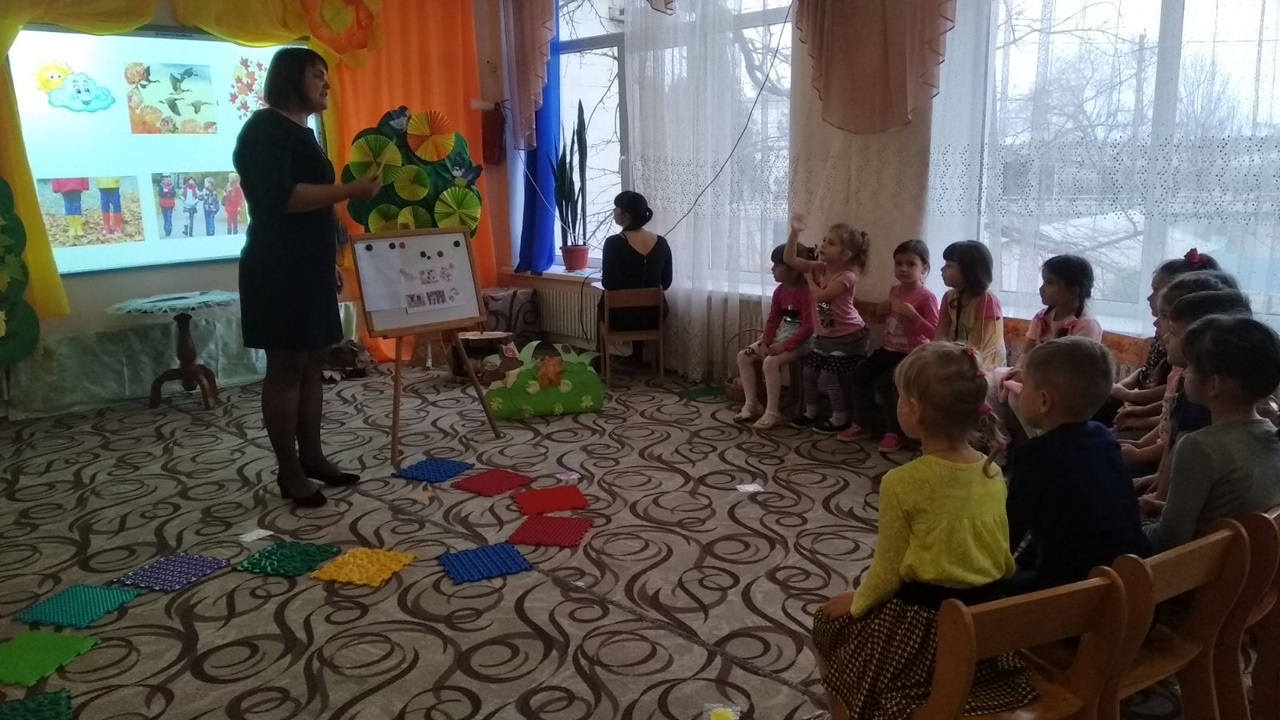 1я картинка -солнышко спряталось за тучи.2я картинка –птицы улетают3 я картинка – листья опадают4 картинка – люди тепло одеваются5 картинка – под ногами лежат желтые листочки6 картинка – нам нравится или не нравится осень-Ребята, а что случилось бы, если после лета сразу же наступила зима?Ответ детей - всё в природе сразу замерзло бы, погибло, никто бы не успел приготовиться к холоду и голоду.-Поэтому и нужна осень. Осенью вся природа готовится к зиме: и деревья, и звери, и птицы.3. Мотивация к занятию.Письмо из лесу:Ой, ребята! Что это?Вот конверт, красивый, желтый,Как же нас конверт нашел ты?Почему ты в группе нашей?Разберемся! Ой, постой!На конверте адрес наш ведь,А обратный чей?Лесной!От кого пришло письмо,Вам, ребята, хочется узнать?Значит надо постаратьсяВсе загадки угадать.Загадки1. Вперевалку зверь идетПо малину и по медЛюбит сладкое он очень.А когда приходит осень,Лезет в яму до весны,Где он спит и видит сны. (медведь)2. Сердитый недотрогаЖивет в глуши лесной.Иголок очень много,А нитки ни одной? (еж)3. Кто по елкам ловко скачетИ взлетает на дубы,Кто в дупле орехи прячет,Сушит на зиму грибы? (белка)4. Рыжая плутовкаСпряталась под ёлкой.Зайца ждёт хитрюга та.Как зовут её? … (лиса)5. Все время по лесу он рыщет,Он в кустах кого-то ищет.Он из кустов зубами щелк,Кто скажите это…(волк)6. У кого нет берлоги,Не нужна ему нора.От врагов спасают ноги,А от голода - кора. (заяц)-Скажите, как можно назвать всех этих животных?Ответ детей – лесные животные, дикие звери.-Почему  этих животных называют дикими?Ответ детей –эти животные  сами добывают пищу, строят себе жилище, живут в лесу на воле.-А в этом письме ещё написано….-Приходите в лес осенний,Познакомиться хотим!Если любите играть-Будем очень мы вас ждать!-Дикие животные приглашают нас в гости в лес.-Давайте, ребята отправимся в осенний лес и посмотрим, как звери готовятся к зиме. Но пойдем мы не с пустыми руками, у меня есть угощения для лесных обитателей (показать корзину).4. Путешествие в осенний лес:В лес сегодня на прогулкуПриглашаю вас пойти.Интересней приключеньяНам, ребята, не найти.Друг за дружкой становитесь,Крепко за руки беритесь,По дорожкам, по тропинкам,По лесу гулять пойдём.И лесных зверей мы с вамиОбязательно найдём. 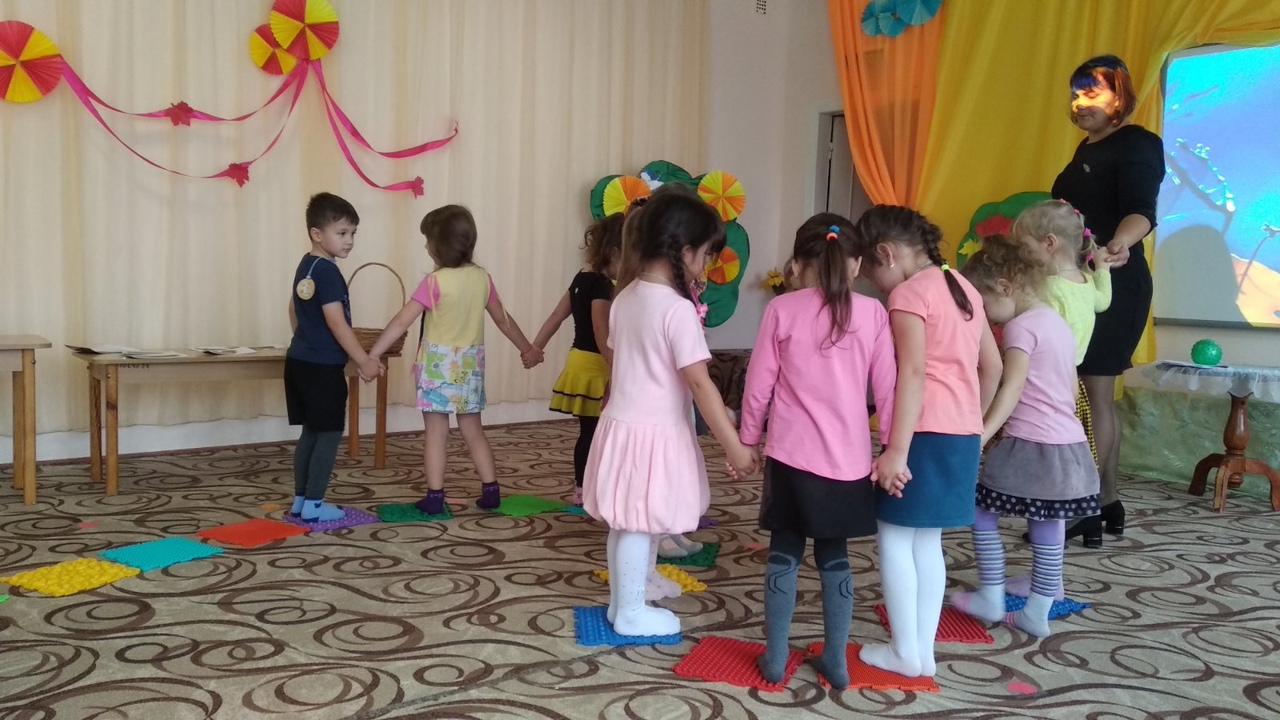 - Вот мы и оказались в лесу. Ребята, давайте вспомним правила поведения в лесу.Ответ детей- не оставлять мусор на лесных полянах, не ломать ветки кустарников и деревьев, не разжигать костры.- А ещё в лесу необходимо соблюдать тишину, не шуметь, а то можно испугать зверей.-Интересно, увидим ли мы зверей в лесу, которые нас пригласили в гости?5. Встреча со зверями:-Ребята, смотрите, кто- то маленький, красивый, пушистый, длинноухий, пугливый…сидит под кустиком. Вы догадались кто это?Ответ детей - это заяц.-Но заяц очень грустный. Что могло с ним случиться? Что или кто заставил его грустить?Ответ детей – напугала лиса, хочет кушать, замерз…-Давайте поднимем зайке настроение, назовём его ласково….6.Игра «Скажи ласково»Ответ детей - зайка, зайчонок, зайчишка, зайчик, заинька, зайка-попрыгайка,-А как же зайцы готовятся к зиме?Осенью заяц начинает менять цвет шубки и линять. Но линяет он не весь сразу. Зайцы трутся о кусты, чтобы побыстрее избавиться от летней шерстки. Поменял зайка шубку – значит, к зиме приготовился! Зимняя белая шубка его спрячет и от лисы, и от волка!Опыт 1. Почему заяц зимой белый?«Летом – серый, зимой – белый».Ответ на этот вопрос поможет найти опыт. У меня в руках силуэт зайчика из белой бумаги. Положим силуэт на лист белой бумаги. Прикрепим. Если мы посмотрим из далека на эту картинку, то мы не сможем разглядеть, кто у нас нарисован. А затем прикрепим силуэт зайца на зеленый фон, то сразу видно кто это. Поэтому белого зайца на снегу хищникам не видно.-Вот так он сидит под кустом и меняет шубку. 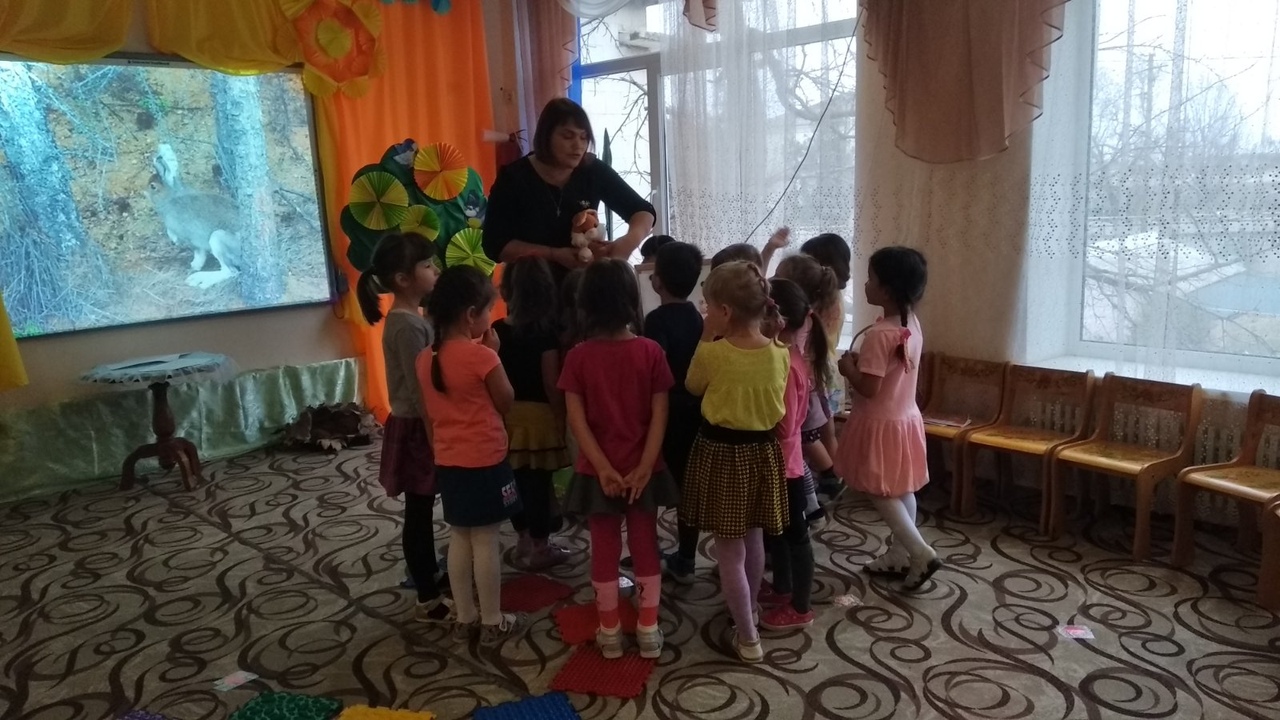 -Давайте оставим для зайки угощение. Что любят есть зайцы?Ответ детей- морковку.-Скажите, ребята, куда пропал ежик?Ответ детей - ёжик усиленно питается грибами, мышами, жуками, червяками. -Правильно, ребята! Найдет еж укромное место под корнями деревьев, устроится на сухих листьях и мхе и спит всю зиму до весны.Мы часто видим в мультфильмах веселого ежика, который несет грибы на своих иголках. Но на самом деле ежик готовится к зиме совсем по-другому! Осенью ежик готовит себе дом для зимовки. Дом ежа называется «нора».  Он нанизывает себе на спину листья с деревьев, а потом в норе их стряхивает. Днем и ночью трудится еж, делая себе уютный домик. Из мха и листьев ежик сделает себе мягкую постель! Потом заберется он в свою нору, зароется в собранные листья и теплый мох и заснет крепким сном на всю зиму до самой весны! 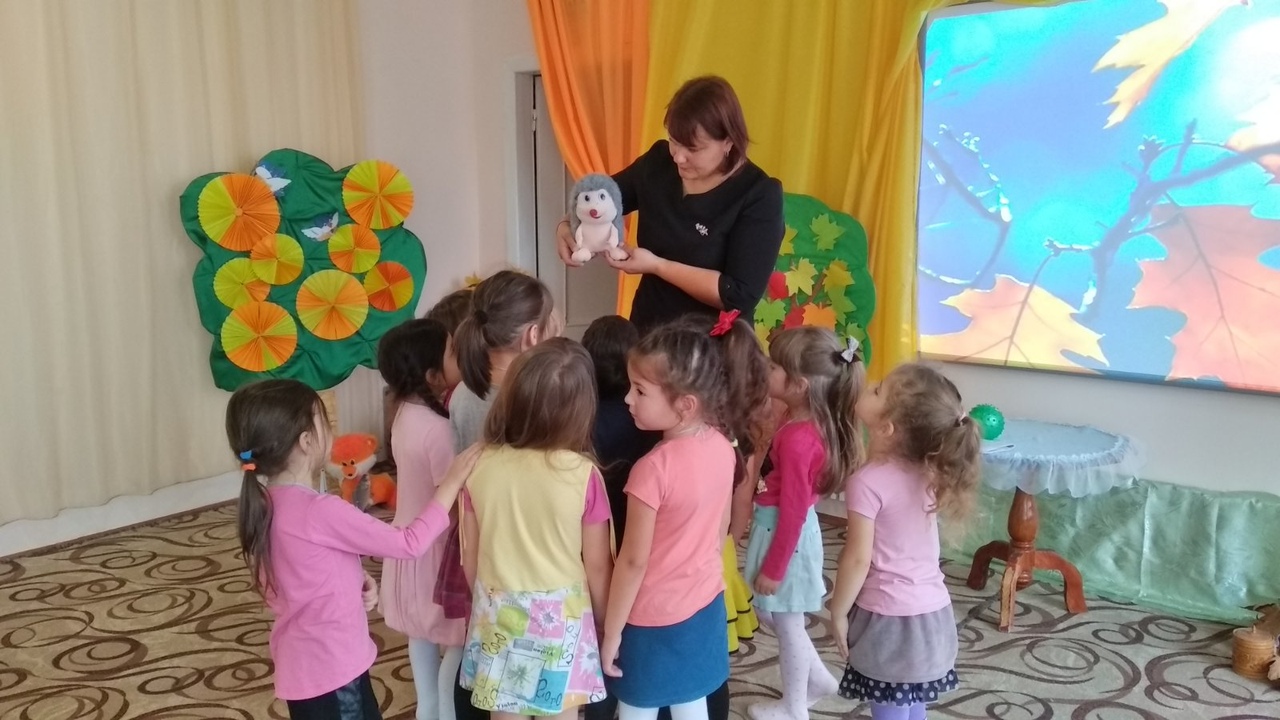 Есть и еще один миф о ежике, что он собирает осенью лесные яблоки для своего пропитания. Это не так! Осенью в лесу много клещей, которые забираются между ежиных иголок и очень беспокоят ежиков. Ежики спасаются тем, что нанизывают на свои иголки яблоки. Из яблок выделяется яблочный сок, содержащий яблочную кислоту, которую боятся насекомые. Вот поэтому ежик на себе осенью яблоки и носит!-Давайте найдем его норку. (Ищем и находим ежика)7.Дыхательное и имитационное упражнение «Ёжик». 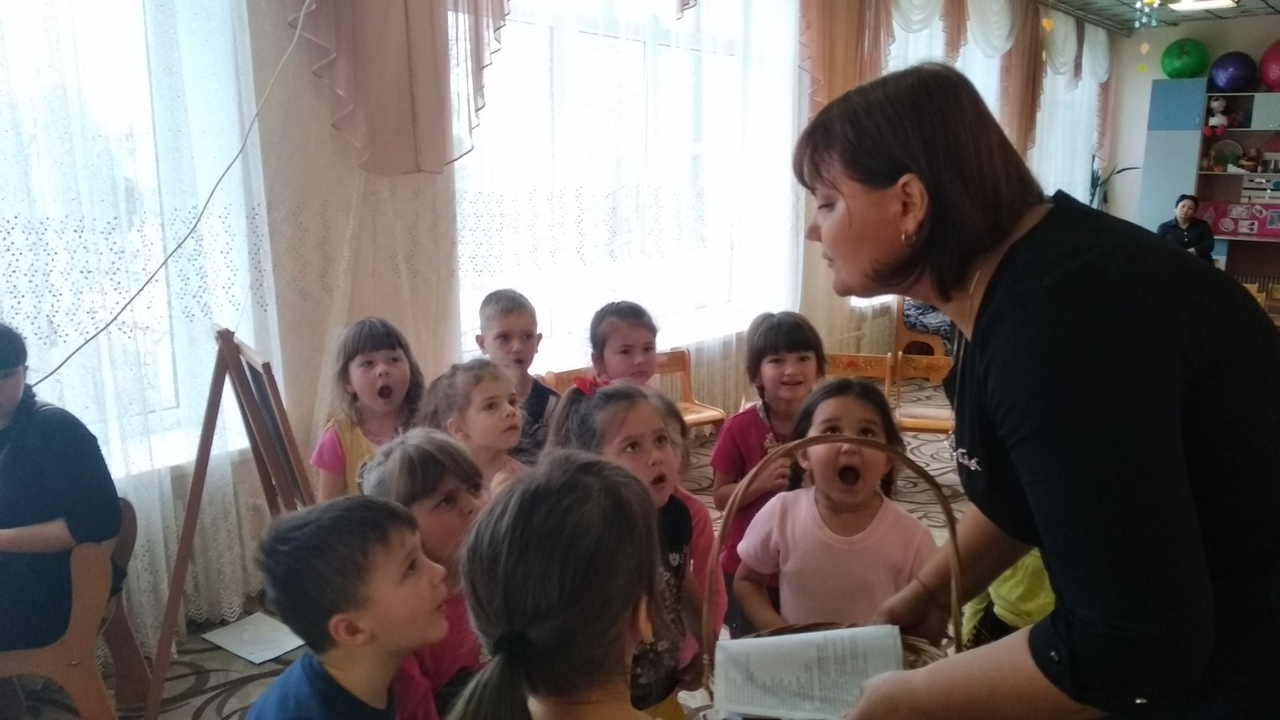 -Ребята, а давайте превратимся в ежиков и немного поиграем!Покажите, как ёжик ищет еду, морщит носик, фыркает. (Дети, подражая, морщат нос, прикусывают нижнюю губу, произносят звук [ф-ф-ф].)Покажите, как ёжик сердится, пыхтит. (Ответ детей хмурят брови и произносят звукосочетания «пых-пых-пых».)Ёжик надувает и сдувает щёки. (Ответ детей надувают щёки, а затем делают выдох с призвуком «пу-у-у».)Когда ёжик устанет… (Выдох горлышком с призвуком «ха-а-а».)Язычок высовывает… (Широкий язычок кладут на нижнюю губу и держат 5 секунд в таком положении.)Ёжик вдруг начал зевать… (Имитируют зевание.)-Молодцы, ребята!-Давайте оставим для ежика угощение. Что любят есть ежи?Ответ детей-грибы.-А где же медведь?Медведь осенью тоже готовится к зиме. Зимой он будет спать в своем доме- берлоге, но ее сначала надо подготовить! Медведь делает берлогу для зимовки под вывернутом с корнями деревом в глубине леса, выбирая сухое место. Перед тем, как лечь в берлогу и уснуть, медведь «путает» свои следы, чтобы никто его не нашел. Он ходит по лесу «петлями», шагает по бурелому, перелазит через заваленные деревья, чтобы запутать свои следы. Если кто-то рядом оказался, то медведь ни за что не пойдет в свою берлогу! Будет ждать, когда все уйдут! Медведь ложится спать еще до первого снега, чтобы его следы не были заметны на снегу. -А знаете ли вы, почему говорят, что медведь сосёт лапу?  Сменяется жёсткий кожный покров на подушечках лап, при этом старая кожа лопается, шелушится, начинает слазить и сильно зудит. А чтобы хоть как-то уменьшить эти неприятные ощущения животное облизывает свои лапы.-Давайте найдём его берлогу.Мишка предлагает нам поиграть.8.Д/И «Собери целое»(Необходимо из разрезанных частей собрать целое изображение животных) 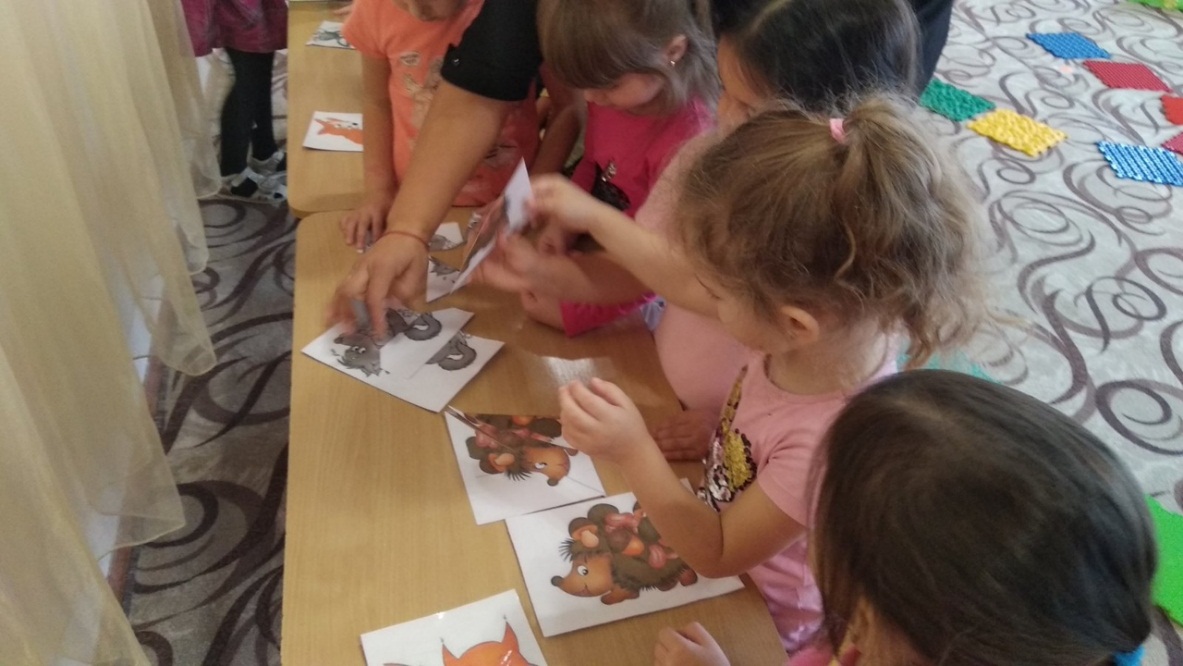 -Давайте оставим для мишки угощение. Что любят есть медведи?Ответ детей- мед.-Посмотрите, что- то ветки шевелятся, а ветра нет. Кто бы это мог быть? Ответ детей – белка.-Как вы узнали?Ответ детей - грибы на ветке остались, следы под деревом, дупло на дереве.-Давайте найдём белочку. -Еще один маленький пушистый житель леса, который меняет цвет своей шубки к зиме.Белка все лето была рыжая, а к зиме становится серой.-Где живет белка?Ответ детей – в дупле.-Как она подготовилась к зиме?Ответ детей - она все лето и осень собирала грибы, ягоды, сушила их и прятала в различных местах. Зимой она свои запасы ищет, но, к сожалению, не всегда находит. Зато на том месте, где были спрятаны шишки или лесные орешки, весной появляются маленькие росточки и через несколько лет здесь будет расти новые деревья или кусты.-Белочка предлагает нам с нею поиграть. 9. Игра «Один – много»К зиме готовится не один волк, а много… (волков)Не один заяц, а много… (зайцев)Не один ёж, а много… (ежей)Не один медведь, а много… (медведей)Не одна белка, а много… (белок)Не одна лиса, а много… (лис)- А сейчас вам белочка предлагает отдохнуть и поиграть.10.Д/И «Мамы и детеныши» (подбери картинки)Ответ детей подбирают картинки А затем отвечают на вопросы:-А теперь давайте скажем, кем был медведь, когда был маленьким? А лиса? Волк? Медведь? Еж?-Молодцы, здорово поиграли!-Давайте оставим для белочки угощение. Что любят есть белки?Ответ детей-орешки11.Физкультминутка «Зверобика» 
-Ребята, а кто это прячется за деревом?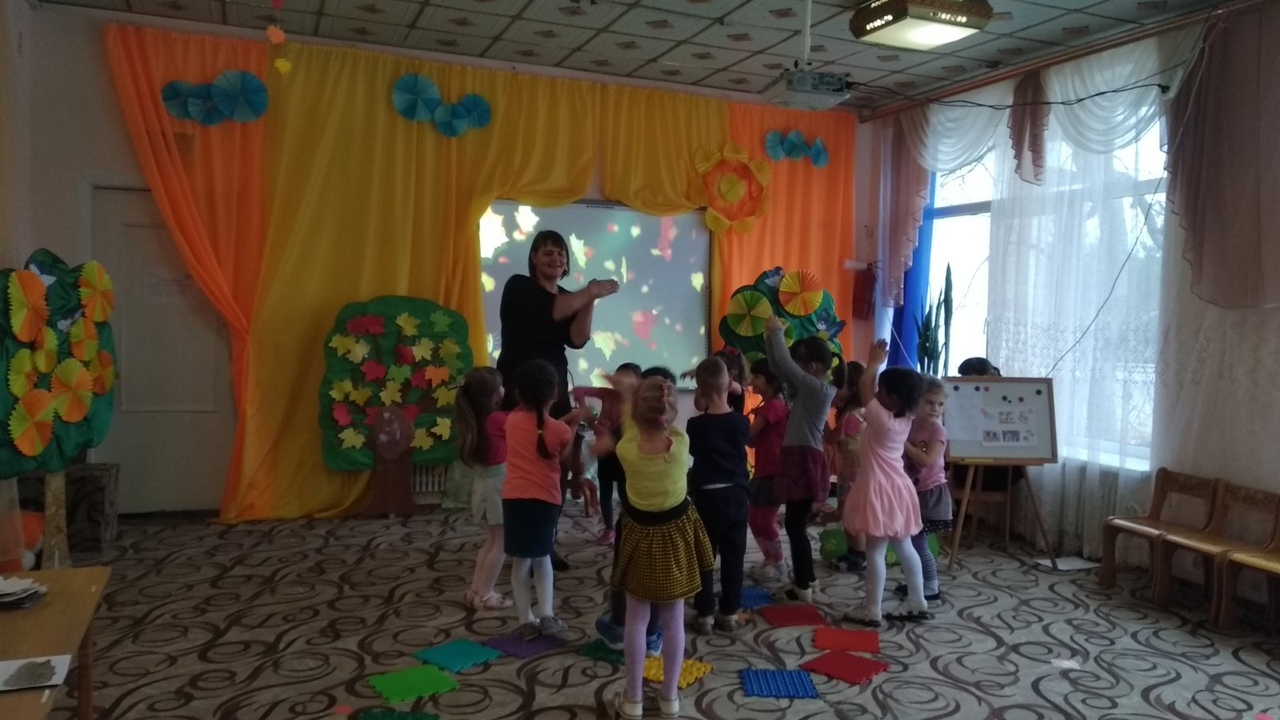 Ответ детей - лиса и волк.-Это хищные звери. У лисицы есть дом – нора, там она может спрятаться от зимней стужи, а у волка – волчье логово. - А нужно ли менять лисе и волку свои шубки на новые, зимние?Ответ детей - конечно, нужно. Летом и мы с вами носим одежду легкую, чтобы было не жарко, а зимой надеваем теплую, вот и животные также переодеваются. Это не значит, что они снимают свои шкурки и надевают новые, просто у них отрастает другой, более пушистый и теплый мех.-Но цвет шерсти у них остается такой же, потому что им не от кого прятаться и маскироваться, они - сами хищники. Они ходят по лесу в поисках добычи.-Чтобы наши лесные хищники стали добрее, давайте разучим для них стихотворение с помощью мнемотаблицы.12.Разучивание стихотворения В. Пальчинскайте с использованием мнемотаблицы «Есть у каждого свой дом»(отрывок)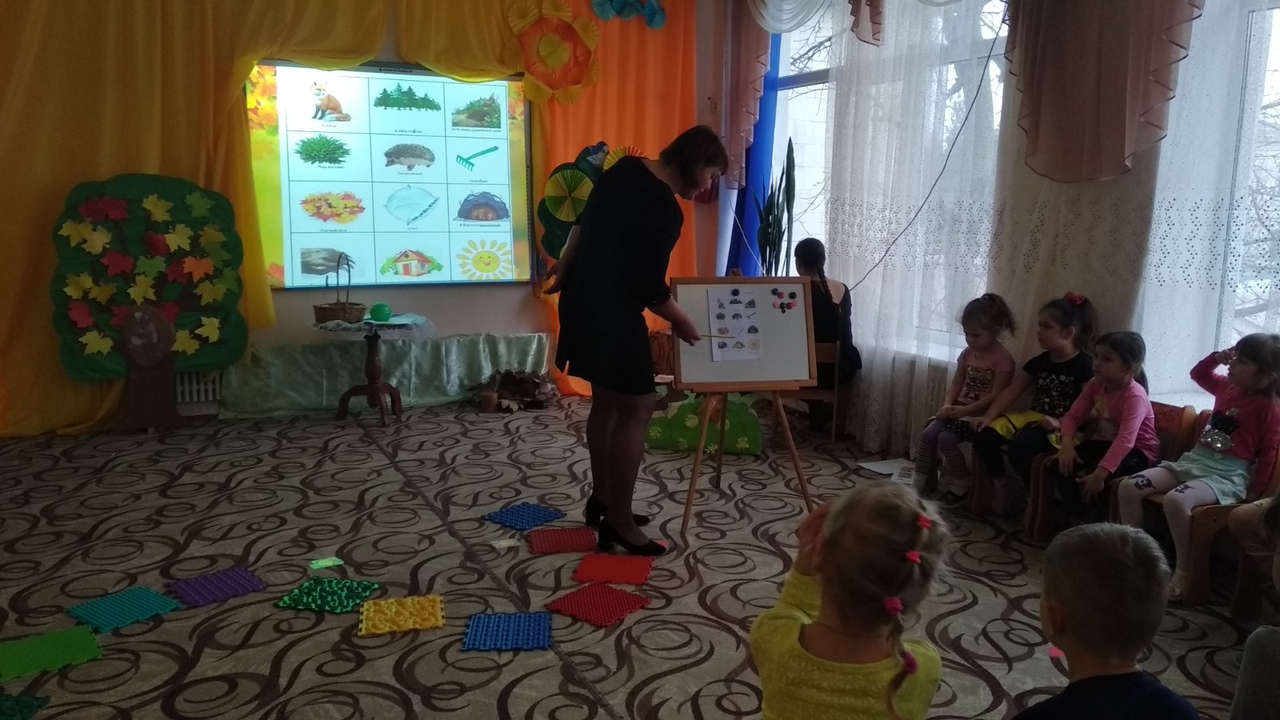 У лисы в лесу глухом                        Есть нора - надежный дом.                Под кустами еж колючийНагребает листья в кучу.Спит в берлоге косолапый,До весны сосет он лапу.Есть у каждого свой дом,                Всем тепло, уютно в нем.                13. Возвращение в группу.-Наше путешествие закончилось, пора возвращаться в домой.- Раз, два, три вокруг себя повернись,И снова в группе окажись.14. Рефлексия:-Мы с вами путешествовали по лесу, давайте проверим, что вы запомнили:-Каких зверей мы можем встретить в лесу?-Кто из зверей впадает в спячку?-Кто делает запасы на зиму?-Как готовятся звери к зиме, чтобы им не было холодно?-Зачем заяц и белка меняют цвет шерсти?-Как медведь утепляет свою берлогу?-Как ежик готовится к зиме осенью?